		       July 6, 2018						January 4, 2019 July 20, 2018						January 18, 2019		       August 3, 2018					February 1, 2019       August 17, 2018					February 15, 2019              	  √   August 31, 2018					March 1, 2019                 September 14, 2018					March 15, 2019 September 28, 2018					March 29, 2019 October 12, 2018					April 12, 2019 October 26, 2018					April 26, 2019 November 9, 2018					May 10, 2019 November 23, 2018					May 24, 2019 December 7, 2018					June 7, 2019 December 21, 2018					June 21, 2019**……………………………………………………………………………………………………………..  √   First Pay for Teachers, Para, Secretary 191 & 212, Nurses, ABA Therapists                 **   Teachers, Para Educators, Secretary 191 and 212, Nurses, ABA Therapist, 22nd pay or        Balloon Check (26 pays)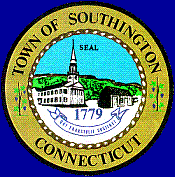 		            SOUTHINGTON PUBLIC SCHOOLS             PAY DATE SCHEDULE             2018 – 2019